ПРОЕКТР О С С И Й С К А Я   Ф Е Д Е Р А Ц И ЯБ Е Л Г О Р О Д С К А Я   О Б Л А С Т Ь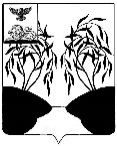 ЗЕМСКОЕ СОБРАНИЕНИЖНЕПЕНСКОГО СЕЛЬСКОГО ПОСЕЛЕНИЯМУНИЦИПАЛЬНОГО РАЙОНА «РАКИТЯНСКИЙ РАЙОН»РЕШЕНИЕ«___» __________20___года                                                                          №___«О бюджете Нижнепенскогосельского     поселения    на    2024 годи на плановый период 2025-2026 года»В соответствии со статьей 52 Федерального Закона от 6 октября     2003 года № 131-ФЗ «Об общих принципах организации местного самоуправления», пунктом 2 статьи 14 Устава Нижнепенского сельского поселения», земское собрание    р е ш и л о: 1. Утвердить решение земского собрания Нижнепенского сельского поселения» в следующей редакции: Статья 1. Основные характеристики бюджета Нижнепенского сельского поселения на 2024 год и на плановый период 2025 и 2026 годов:1. Утвердить основные характеристики бюджета поселения на   2024 год: - прогнозируемый общий объем доходов поселения в сумме 4230,0 тыс. рублей; - общий объем по расходам в сумме 4230,0 тыс. рублей; - прогнозируемый дефицит бюджета поселения на 2024 год в сумме          0 тыс. рублей.- верхний предел муниципального долга Нижнепенского сельского поселения на 01 января 2025 года в размере 0 тыс. рублей, в том числе верхний предел муниципального долга по муниципальным гарантиям Нижнепенского сельского поселения – 0 тыс. рублей.2. Утвердить основные характеристики бюджета поселения на 2024 и 2025 годы: - прогнозируемый общий объем доходов поселения на 2024 в сумме-             3721,7 тыс. рублей и на 2025 год в сумме – 3837,0 тыс. рублей; - общий объем расходов бюджета поселения на 2025 в сумме –                4014,0 тыс. рублей, в том числе условно-утвержденные расходы 100,0 тыс. рублей и на 2026 год в сумме – 3706,0,0 тыс. рублей, в том числе условно-утвержденные расходы 185,0 тыс. рублей; - прогнозируемый дефицит бюджета поселения на 2025 год в сумме 0 тыс. рублей, на 2026 год в сумме 0 тыс. рублей.- верхний предел муниципального долга Нижнепенского сельского поселения на 01 января 2026 года в размере 0 тыс. рублей, в том числе верхний предел муниципального долга по муниципальным гарантиям Нижнепенского сельского поселения – 0 тыс. рублей. Верхний предел муниципального долга Нижнепенского сельского поселения и на 01 января 2027 года в размере 0 тыс. рублей, в том числе верхний предел муниципального долга по муниципальным гарантиям Нижнепенского сельского поселения – 0 тыс. рублей.Статья 2. Источники внутреннего финансирования дефицита бюджета Нижнепенского сельского поселения на 2024-2026 годы.Утвердить источники внутреннего финансирования дефицита бюджета поселения на 2023-2025 годы, согласно приложению 1 к настоящему решению.Статья 3. Прогнозируемое поступление доходов в бюджет Нижнепенского сельского поселения на 2024 год и на плановый период 2025 и 2026 годов:Утвердить прогнозируемое поступление доходов в бюджет Нижнепенского сельского поселения на 2023 год и на плановый период 2025 и 2026 годов в объеме согласно приложению 2 к настоящему Решению.  	  Статья 4. Бюджетные ассигнования бюджета Нижнепенского сельского поселения на 2024 год и на плановый период 2025 и 2065 годов:1. Утвердить распределение бюджетных ассигнований по разделам, подразделам, целевым статьям, группам видов расходов классификации расходов бюджета на 2024 год и на плановый период 2025 и 2026 годов согласно приложению 3 к настоящему решению.2. Утвердить распределение бюджетных ассигнований по целевым статьям, группам видов расходов классификации расходов бюджета на 2024 год и на плановый период 2025 и 2026 годов согласно приложению 4 к настоящему решению. Муниципальная программа социально-экономического развития Нижнепенского сельского поселения подлежит приведению в соответствие с настоящим решением до 1 апреля 2024 года. 3. Обеспечить в 2024 году первоочередное финансирование   следующих расходных обязательств: - оплату труда работникам   казенных учреждений; - публичных нормативных обязательств (социальные и компенсационные выплаты); - оплату жилищно-коммунальных услуг.         Статья 5. Особенности использования бюджетных ассигнований по обеспечению деятельности органов местного самоуправления Нижнепенского сельского поселения: Глава администрации Нижнепенского сельского поселения не вправе принимать решения, приводящие к увеличению в 2024 году штатной численности муниципальных служащих.Статья 6. Межбюджетные трансферты 1. Утвердить объем безвозмездных поступлений в доход бюджета Нижнепенского сельского поселения:           на 2024 год в сумме 2296,0тыс. рублей, 2025 год   2035,0 тыс. рублей и 2026 год 1680,0 тыс. рублей.  2. Установить, что в 2024 году операции с межбюджетными трансфертами, предоставляемыми из федерального бюджета в форме   субсидий и субвенций и передаваемые в рамках исполнения бюджета бюджету поселения, учитываются на лицевых, открытых получателю средств местного бюджета в территориальном органе Федерального казначейства.         3. Утвердить объем субвенции, передаваемых из бюджета Нижнепенского сельского поселения в бюджет муниципального района «Ракитянский район» на финансирование расходов, связанных с передачей отдельных полномочий органам местного самоуправления муниципального района на 2024 год и на плановый период 2025 и 2026 годов согласно приложению № 5   к настоящему решению. Статья 7. Резервный   фонд администрации Нижнепенского сельского поселения: Установить размер резервного фонда администрации Нижнепенского сельского поселения:на 2024 год в сумме -   40,0 тыс. рублей;на плановый период 2025 год – 40,0 тыс. рублей;на плановый период 2026 год – 40,0 тыс. рублей.Статья 8. Особенности исполнения бюджета Нижнепенского сельского поселения в 2024 году:1. Установить в соответствии с пунктом 8 ст. 217 Бюджетного кодекса Российской Федерации дополнительные основания для внесения изменений в сводную бюджетную роспись бюджета Нижнепенского сельского поселения без внесения изменений в настоящее решение: - на выполнение обязательств по обеспечению необходимого уровня софинансирования расходных обязательств бюджета Нижнепенского сельского поселения в случае принятия органами власти Белгородской области, органами местного самоуправления муниципального района решений по предоставлению межбюджетных трансфертов;- в случае перераспределения бюджетных ассигнований в целях исполнения решений налоговых и иных уполномоченных органов о взыскании налогов, сборов, пеней и штрафов, предусматривающих обращение взыскания на средства бюджета поселения в соответствии с действующим законодательством.2. Установить, что остатки средств бюджета поселения на начало текущего финансового года, за исключением остатков неиспользованных межбюджетных трансфертов, полученных бюджетом поселения в форме субсидий, субвенций и иных межбюджетных трансфертов, имеющих целевое назначение, в объеме до 100 процентов могут направляться в текущем финансовом году на покрытие временных кассовых разрывов, возникающих при исполнении бюджета поселения, на увеличение бюджетных ассигнований на оплату заключенных муниципальных контрактов на поставку товаров, выполнение работ, оказание услуг, подлежавших в соответствии с условиями этих муниципальных контрактов оплате в отчетном финансовом году в объеме, не превышающем сумму остатка неиспользованных бюджетных ассигнований на указанные цели.Статья 9. Вступление в силу настоящего решения:1.Настоящее решение вступает в силу с 1 января 2024 года. 2. Обнародовать настоящее решение в порядке, предусмотренном Уставом Нижнепенского сельского поселения3. Контроль за исполнением настоящего решения возложить на постоянную комиссию земского собрания Нижнепенского сельского поселения по экономическому развитию, бюджету, и налогам.   Глава Нижнепенскогосельского поселения                                                                М.И. Красникова                                                                                                            от «__»______20___ г. №__                               Источники внутреннего финансирования  дефицита бюджета Нижнепенского сельского поселения на 2024 год и на плановый период 2025-2026 годовтыс.руб.
                                                                                    от «___» _______20__г. № ___                              Поступление доходов в бюджет Нижнепенского сельского поселения   на 2024 год и на плановый период 2025 и 2026 годовтыс. рублей            от «__» ______ 20__ г. №__                                Распределение бюджетных ассигнований бюджета Нижнепенского сельского поселения на 2024 год и на плановый период 2025 и 2026 годов по разделам, подразделам, целевым статьям и видам расходов классификации расходов бюджета                                                                                                                                                                       (тыс.рублей)Приложение 4Нижнепенского сельского поселения    «О бюджете Нижнепенского сельского поселения на 2024 год и на плановый период 2025 и 2026 годов»                  от «__» _________20__ г. №__                                Распределение бюджетных ассигнований по целевым статьям, группам видов расходов, разделам, подразделам классификации расходов бюджета на 2024 годи плановый период 2025 и 2026 годы(тыс. рублей)Субвенции, выделяемые из бюджета Нижнепенского сельского поселения на финансирование расходов, связанных с передачей полномочий органам местного самоуправления муниципального района на 2024 год и плановый период 2025 и 2026 годов                                                                                                                                  (тыс. руб.)N 
п/пНаименование кода группы, подгруппы, статьи, вида источника внутреннего финансирования дефицита бюджета, кода классификации операций сектора государственного управления, относящихся к источникам внутреннего финансирования дефицитов бюджетов Российской ФедерацииКод   бюджетной классификации Российской Федерации2024 год2025 год2026 год1.Изменение остатков средств на счетах по учету средств бюджета           01 05 00 00 00 0000 000000Увеличение прочих остатков 
средств бюджета                     01 05 00 00 00 0000 5004230,04014,03706,0Увеличение прочих остатков 
средств бюджета                     01 05 02 00 00 0000 5004230,04014,03706,0Увеличение прочих остатков 
средств бюджета                     01 05 02 01 00 0000 5104230,04014,03706,0Увеличение прочих остатков денежных средств бюджета сельских поселений               01 05 02 01 10 0000 5104230,04014,03706,0Уменьшение прочих остатков
средств бюджета   01 05 00 00 00 0000 6004230,04014,03706,0Уменьшение прочих остатков 
средств бюджета   01 05 02 00 00 0000 6004230,04014,03706,0Уменьшение прочих остатков 
средств бюджета   01 05 02 01 00 0000 6104230,04014,03706,0Уменьшение прочих остатков денежных средств бюджета сельских поселений               01 05 02 01 10 0000 6104230,04014,03706,0Всего средств, направленных на покрытие дефицита000Код бюджетной классификацииНаименование показателейСуммаСуммаСуммаКод бюджетной классификацииНаименование показателей2024 год2025 год2026 год 1 00 00000 00 0000 000НАЛОГОВЫЕ И НЕНАЛОГОВЫЕ ДОХОДЫ1934,01979,02026,0 1 01 02000 01 0000 110Налог на доходы физических лиц170,0175,0182,01 05 03000 01 0000 110Единый сельскохозяйственный налог74,077,080,01 06 01030 10 0000 110Налог на имущество физических лиц, взимаемый по ставкам, применяемым к объектам налогообложения, расположенным в границах сельских поселений145,0151,0157,01 06 06000 00 0000 110ЗЕМЕЛЬНЫЙ НАЛОГ1535,01566,01597,01 11 00000 00 0000 000ДОХОДЫ ОТ ИСПОЛЬЗОВАНИЯ ИМУЩЕСТВА, НАХОДЯЩЕГОСЯ В ГОСУДАРСТВЕННОЙ И МУНИЦИПАЛЬНОЙ СОБСТВЕННОСТИ10,010,010,0 1 11 05025 10 0000 120Доходы, получаемые в виде арендной платы, а также средства от продажи права на заключение договоров аренды за земли, находящиеся в собственности сельских поселений (за исключением земельных участков муниципальных бюджетных и автономных учреждений)10,010,010,0 2 00 00000 00 0000 000БЕЗВОЗМЕЗДНЫЕ ПОСТУПЛЕНИЯ 2296,02035,01680,0 2 02 00000 00 0000 000БЕЗВОЗМЕЗДНЫЕ ПОСТУПЛЕНИЯ ОТ ДРУГИХ БЮДЖЕТОВ БЮДЖЕТНОЙ СИСТЕМЫ РОССИЙСКОЙ ФЕДЕРАЦИИ2296,02035,01680,0 2 02 10000 00 0000 150Дотации бюджетам бюджетной системы Российской Федерации2296,02035,01680,0 2 02 16001 10 0000 150Дотации бюджетам сельских поселений на выравнивание уровня бюджетной обеспеченности из бюджетов муниципальных районов2296,02035,01680,0ВСЕГО ДОХОДОВ4230,04014,03706,0Наименование показателяРазделПодраз-делЦелевая статьяВид расходаСуммаСуммаСуммаНаименование показателяРазделПодраз-делЦелевая статьяВид расхода2024 г2025 г2026 г12345678Общегосударственные вопросы 011863,01883,01772,0Функционирование Правительства Российской Федерации, высших исполнительных органов  государственной власти субъектов Российской Федерации, местных администраций.01041822,01842,01731,0Обеспечение функций органов местного самоуправления01049990000190886,0896,0775,0Расходы на выплаты персоналу в целях обеспечения выполнения функций государственными (муниципальными) органами, казенными учреждениями, органами управления государственными внебюджетными фондами01049990000190100641,0647,0653,0Закупка товаров, работ и услуг для государственных (муниципальных) нужд01049990000190200234,0238,0111,0Иные бюджетные ассигнования0104999000019080011,011,011,0Расходы на выплаты по оплате труда высшего должностного лица органа местного самоуправления01049990000210936,0946,0956,0Расходы на выплаты персоналу в целях обеспечения выполнения функций государственными (муниципальными) органами, казенными учреждениями, органами управления государственными внебюджетными фондами01049990000210100936,0946,0956,0Межбюджетные трансферты на обеспечение функций органов местного самоуправления 010499900801901,01,01,0Межбюджетные трансферты010499900801905001,01,01,0Резервные фонды 011140,040,040,0Резервный фонд администрации Нижнепенского сельского поселения 0111999002055040,040,040,0Иные бюджетные ассигнования 0111999002055080040,040,040,0Национальная  экономика04 973,0856,0872,0Общеэкономические вопросы04 01 134,0134,00,0Подпрограмма «Обеспечение безопасности жизнедеятельности населения и территории Нижнепенского сельского поселения»04010140000000134,0134,00,0Основное мероприятие "Мероприятия"04010140129990134,0134,00,0Социальное обеспечение и иные выплаты населению04010140129990300134,0134,0Другие вопросы в области национальной экономики04 12839,0722,0872,0Межбюджетные трансферты на выполнение функций, связанных с владением, пользованием и распоряжением имуществом, находящимся в муниципальной собственности поселения в части формирования и ведения служебной документации04129990080590839,0722,0872,0Межбюджетные трансферты 04129990080590500839,0722,0872,0Жилищно-коммунальное хозяйство05 1394,01175,0877,0Благоустройство05 031394,01175,0877,0Подпрограмма «Развитие жилищно-коммунального хозяйства Нижнепенского сельского поселения»0503011000000475,0320,00,0Основное мероприятие "Мероприятия"05 030110129990475,0320,00,0Закупка товаров, работ и услуг для государственных (муниципальных) нужд05 030110129990200475,0320,0Основное мероприятие "Межбюджетные трансферты на организацию наружного освещения населенных пунктов Ракитянского района" 05030110281340534,0555,0577,0Межбюджетные трансферты05030110281340500534,0555,0577,0Основное мероприятие" Межбюджетные трансферты на проведение работ по озеленению населенных пунктов0503110389930385,0300,0300,0Межбюджетные трансферты0503110389930500385,0300,0300,0Условно утвержденные расходы0,0100,0185,0ВСЕГО 4 230,04 014,03 706,0НаименованиеКЦСРКЦСРВРРзРзПРПРСуммаСуммаСуммаНаименованиеКЦСРКЦСРВРРзРзПРПР2024 г2025 г2026 гМуниципальная программа  "Социально-экономическое развитие Нижнепенского сельского поселения».010000000001000000001 528,01 309,0877,0Подпрограмма «Развитие жилищно-коммунального хозяйства Нижнепенского сельского поселения".01 1 00 0000001 1 00 000001 394,01 175,0877,0Основное мероприятие "Мероприятия"01 1 01 2999001 1 01 2999005 05 0303475,0320,00,0Закупка товаров, работ, услуг  для обеспечения государственных (муниципальных) нужд.01 1 01 2999001 1 01 2999020005050303475,0320,0Основное мероприятие "Межбюджетные трансферты на организацию наружного освещения населенных пунктов"01 1 02 8134001 1 02 8134005050303534,0555,0577,0Основное мероприятие "Межбюджетные трансферты на организацию наружного освещения населенных пунктов"01 1 02 8134001 1 02 8134005050303534,0555,0577,0Межбюджетные трансферты на организацию наружного освещения населенных пунктов01 1 02 8134001 1 02 8134050005050303534,0555,0577,0Основное мероприятие "Мероприятия по озеленению населенных пунктов"01 1 03  0000001 1 03  00000385,0300,0300,0Межбюджетные трансферты на проведение работ по озеленению населенных пунктов01 1 03 8993001 1 03 89930385,0300,0300,0Подпрограмма «Обеспечение безопасности жизнедеятельности населения и территории Нижнепенского сельского поселения».01 4 00 0000001 4 00 0000003031010134,0134,00,0Основное мероприятие "Мероприятия" 01 4 01 2999001 4 01 299900,00,00,0Иные выплаты населению01 4 01 2999001 4 01 2999030004040101134,0134,0Реализация функций органов местного самоуправления 99 0 00 0000099 0 00 000002 702,02 605,02 644,0Иные непрограммные мероприятия99 9 00 0000099 9 00 000002 702,02 605,02 644,0Обеспечение функций органов местного самоуправления99 9 00 0019099 9 00 0019001010404886,0896,0775,0Расходы на выплаты персоналу в целях обеспечения выполнения функций государственными (муниципальными) органами, казенными учреждениями, органами управления государственными внебюджетными фондами99 9 00 0019099 9 00 0019010001010404641,0647,0653,0Закупка товаров, работ и услуг для обеспечения государственных (муниципальных) нужд99 9 00 0019099 9 00 0019020001010404234,0238,0111,0Иные межбюджетные ассигнования99 9 00 0019099 9 00 001908000101040411,011,011,0Расходы на выплаты по оплате труда высшего должностного лица органа местного самоуправления99 9 00 0021099 9 00 0021001010404936,0946,0956,0Расходы на выплаты персоналу в целях обеспечения выполнения функций государственными (муниципальными) органами, казенными учреждениями, органами управления государственными внебюджетными фондами99 9 00 0021099 9 00 0021010001010404936,0946,0956,0Резервный фонд администрации Нижнепенского сельского поселения99 9 00 2055099 9 00 205500101111140,040,040,0Иные межбюджетные ассигнования99 9 00 2055099 9 00 205508000101111140,040,040,0Межбюджетные трансферты на обеспечение функций органов местного самоуправления99 9 00 80190 99 9 00 80190 01  01  04041,01,01,0Межбюджетные трансферты  99 9 00 8019099 9 00 80190500010104041,01,01,0Межбюджетные трансферты на выполнение функций, связанных с владением, пользованием и распоряжением имуществом, находящимся в муниципальной собственности поселения в части формирования и ведения служебной документации99 9 00 8059099 9 00 8059004041212839,0722,0872,0Межбюджетные трансферты 99 9 00 8059099 9 00 8059050004041212839,0722,0872,0Условно утвержденные расходыУсловно утвержденные расходыУсловно утвержденные расходыУсловно утвержденные расходыУсловно утвержденные расходыУсловно утвержденные расходыУсловно утвержденные расходыУсловно утвержденные расходы100,0185,0ИтогоИтого4 230,04 014,03 706,0РазделПодразделНаименование передаваемого полномочияСуммарасходов 2024 годаСуммарасходов 2025 годаСуммарасходов2026 года123456 0104Межбюджетные трансферты на обеспечение функций органов местного самоуправления (муниципальный финансовый контроль)1,01,01,0 0412Межбюджетные трансферты на владение, пользование и распоряжение имуществом. находящемся в муниципальной собственности поселения в части формирования и ведения служебной документации 839,0722,0872,00503Межбюджетные трансферты на организацию наружного освещения населенного пункта 534,0555,0577,00503Межбюджетные трансферты на проведение работ по озеленению населенных пунктов 385,0300,0300,0ВСЕГО:1759,01578,01750,0